Regulamin XXIV Halowego Turnieju Oldbojów12 marca 2023, hala sportowa POSiR w Pszczynie ul. Zamenhofa 5aOrganizator: Miejski Ośrodek Rekreacji i Sportu w Pszczynie.                          Współorganizator: Powiatowy Ośrodek Sportu i Rekreacji w Pszczynie.                    

Regulamin:

1) W turnieju uczestniczą drużyny oldbojów rok urodzenia 1988 i starsi.
Turniej organizowany jest zarówno dla zawodników zrzeszonych w klubach, jak również dla niezrzeszonych. Obowiązują jednolite stroje sportowe z numerami i odpowiednie obuwie do gry na hali. Czyste, nie brudzące nawierzchni hali.
2) W zespole zgłoszonym do gry może być maksymalnie 10 zawodników.
3) Drużyny będą występować na boisku w 5-osobowych składach. 4 zawodników w polu
+ bramkarz.
4) Czas trwania jednego spotkania wynosić będzie 15 minut - bez przerwy i zmian stron boiska
5) System rozgrywek zostanie ustalony po zgłoszeniu się zainteresowanych drużyn.
O ostatecznej kolejności decydują:
a) większa ilość zdobytych punktów - 3 punkty za zwycięstwo, 1 punkt za remis.
b) w przypadku, gdy dwie lub więcej drużyn zdobędzie tą samą ilość punktów,
o kolejności miejsc decydują kolejno: bilans w spotkaniach bezpośrednich pomiędzy tymi zespołami (punkty, różnice bramek, większa liczba strzelonych bramek), następnie bilans ze wszystkich spotkań (punkty, różnica bramek, większa liczba strzelonych bramek ze wszystkich spotkań) a w ostateczności losowanie.

Uwagi końcowe:

1. Uczestnicy rozgrywek zobowiązani są do podporządkowania się zaleceniom Organizatora turnieju w zakresie ładu i porządku na obiektach sportowych, a także zobowiązani są do przestrzegania regulaminu korzystania z hali sportowej.
2. Uczestnicy zawodów ubezpieczają się od następstw nieszczęśliwych wypadków we własnym zakresie. Organizator nie ponosi odpowiedzialności z tytułu kontuzji bądź innych zdarzeń wynikających z uczestnictwa zawodników w turnieju, a także nie odpowiada za rzeczy pozostawione w szatniach.
3. We wszystkich sprawach nie ujętych w niniejszym regulaminie obowiązują ustalenia Organizatora.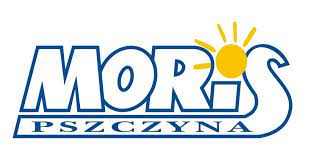 